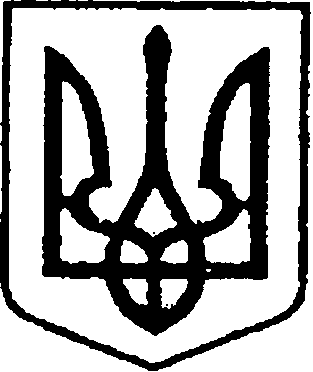 УКРАЇНАЧЕРНІГІВСЬКА ОБЛАСТЬН І Ж И Н С Ь К А    М І С Ь К А    Р А Д АВ И К О Н А В Ч И Й    К О М І Т Е ТР І Ш Е Н Н Явід  24  листопада 2016 року	              м. Ніжин	                                          №342Про відзначення Грамотами виконавчого комітету Ніжинської міської радиВідповідно до  статей 40, 42, 59 Закону України «Про місцеве самоврядування в Україні», рішення Ніжинської міської ради Чернігівської області «Про затвердження нової редакції положень про Почесну грамоту, Грамоту та Подяку виконавчого комітету Ніжинської міської ради»                  від 25 грудня 2014 року № 22-63/2014, Регламенту виконавчого комітету Ніжинської міської ради Чернігівської області VІІ скликання, затвердженого рішенням виконавчого комітету Ніжинської міської ради Чернігівської області VІІ скликання від 11.08.2016 р. №220, розглянувши клопотання директора Ніжинського РЕМ, виконавчий комітет Ніжинської міської ради вирішив: 1.Нагородити Грамотою виконавчого комітету Ніжинської міської ради за високий професіоналізм, сумлінну багаторічну працю та з нагоди 50-річчя створення Ніжинського району електричних мереж сільського господарства:                                  1.1.Мошенець Людмилу Петрівну – завідувача господарством Ніжинського району електричних мереж;1.2.Поповича Анатолія Михайловича – електромонтера з експлуатації розподільних мереж Ніжинського району електричних мереж;1.3.Козинця Віктора Миколайовича – водія автотранспортних засобів служби механізації та транспорту Ніжинського району електричних мереж.2.Відділу юридично-кадрового забезпечення апарату виконавчого комітету Ніжинської міської ради (Лезі В. О.) забезпечити оприлюднення цього рішення протягом п’яти робочих днів з дати його прийняття                            на офіційному сайті Ніжинської міської ради.3.Контроль за виконанням цього рішення покласти                                       на керуючого справами виконавчого комітету Ніжинської міської ради  Колесника С. О.Міський голова                                                                                     А. В. Лінник